SCENARIUSZ   Z ZAKRESU LOGOPEDII Temat : Doskonalenie prawidłowej wymowy głoski „sz”.Opracowany przez: nauczycieli wychowania przedszkolnego SPP w WolanowieCel ogólny:- prawidłowe realizowanie  głoski „sz” w wyrazachCele szczegółowe:- usprawnianie narządów artykulacyjnych;- usprawnianie fonacji;- prawidłowe utrzymywania artykulatorów w czasie;- wydłużanie toru oddechowego;Metody:- oglądowa;- praktycznego działania;- słownaForma pracy:- indywidualna;Środki dydaktyczne:-  wiatraczki, bańki mydlane, słomki, papier kolorowy, świec, obrazki z wyrazami z głoską „sz”.Przebieg aktywności:1Ćwiczenia usprawniające język i wargi:- wysuwanie języka z jamy ustnej i cofanie;- dotykanie czubkiem języka do kącików ust;- wysuwanie języka w kierunku nosa i brody;- wypychanie czubkiem języka policzków;- liczenie zębów czubkiem języka;- zaciskanie warg i rozluźnianie;- nakładanie wargi dolnej na górną i górnej na dolną;- nadymanie policzków i wypuszczanie powietrza;- ruchy okrężne językiem po wargach ;- układanie warg w „dziubek” i cofanie do uśmiechu;2. Ćwiczenia oddechowe- nabieranie głęboko powietrza nosem i powolne wypuszczanie ustami;- nabieranie głęboko powietrza i mruczenie głoski [m] przy wypuszczaniu powietrza               (z zamkniętymi ustami);- naśladowanie szumu wiatru (czubek języka uniesiony do góry, za zębami, wargi ułożone      w „dziubek”, wypuszczanie wcześniej nabranego powietrza);- naśladowanie syku węża (czubek języka leży za dolnymi zębami, wypuszczanie wcześniej nabranego powietrza);- puszczanie baniek mydlanych;- dmuchanie przez słomkę na wiatraczek lub skrawki papieru;- dmuchanie na płomień świecy 3 Zabawa  Co szumi?Szumi morze – szszsz …, szumi wiatr, szumi woda, szumi las, szumią drzewa, szumię ja, szumisz ty …szszsz4 Powtarzamy wyrazy:szminka, szpak, szpilka, szpulka, szkoła, szkło, sztuka, szron, sznurówka, szparagi, szprotki, szklanka, tusz, kosz, mysz, finisz, gulasz, jeż, młynarz, pióropusz, kurz.5 Zabawa fabularyzowana Król wiatrów Za siedmioma lasami, za siedmioma rzekami na ogromnej górze mieszka Król Wiatrów. Wiosną wiatr zlatuje z góry i głośno szumi szszsz budząc zwierzęta ze snu zimowego. Z kolei w sadzie szumi łagodnie szszsz , by nie postrącać płatków z kwitnących drzew. Latem najczęściej leży w hamaku rozwieszonym wśród drzew, które szumią cichutko szszsz. Obserwuje bawiące się dzieci. Gdy nad placem zabaw zbierają się chmury mocno szumi szszsz, by je rozpędzić. Kiedy słońce mocno świeci i dzieciom jest bardzo gorąco, wtedy szumi lekko szszsz. Jesienią zaś przegania czarne, listopadowe chmury, szumiąc groźnie szszsz . Zagląda przy tym do okien, by zobaczyć jak bawią się dzieci w domach                            i przedszkolach. Stuka w okienka i szumi łagodnie szszsz , aby dzieci wpuściły go do środka. Lecz dzieci wołają: - wietrzyku psotniku masz chmurki przegonić szszsz , utulić sarenki w lesie szszsz, kałuże osuszyć szszsz i liście posprzątać szszsz , bez ciebie cóż zrobi jesień? Gdy przychodzi mroźna, sroga zima wiatr hula po świecie najwięcej i głośno woła szszsz.6 Słuchanie wierszaZa dużymi szafy drzwiami 
Jest koszula z mankietami
Wieszak oraz szelki
I kapelusz jest niewielki.
Jest tu koszyk i kalosze
I fartuszek- bardzo proszę7 Odpowiedź na pytanie - Co jest w szafie?8 Wkładanie do szafy obrazków koszuli, wieszaka, szelek, kapelusza, koszyka, kaloszy, fartuszka.9 Nazywanie obrazków z wyrazami zawierającymi głoskę „sz”.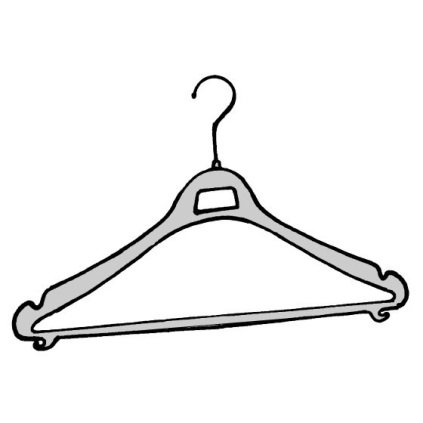 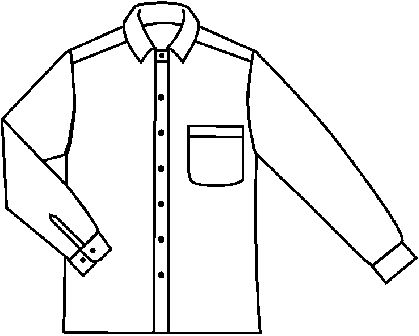 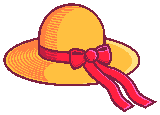 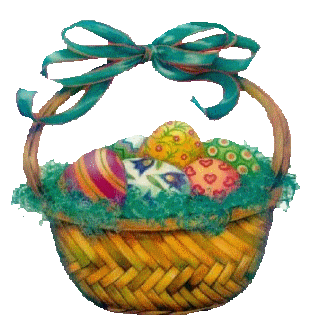 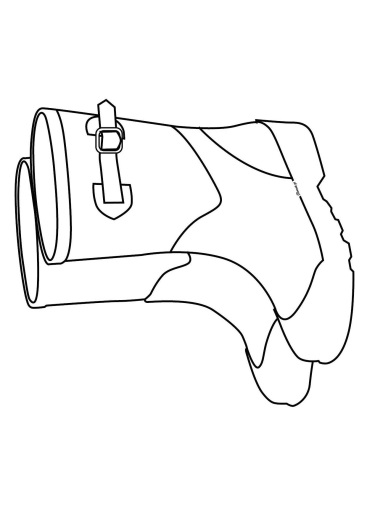 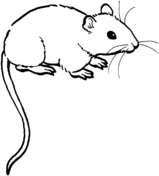 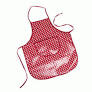 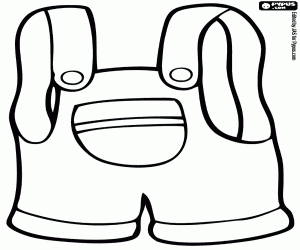 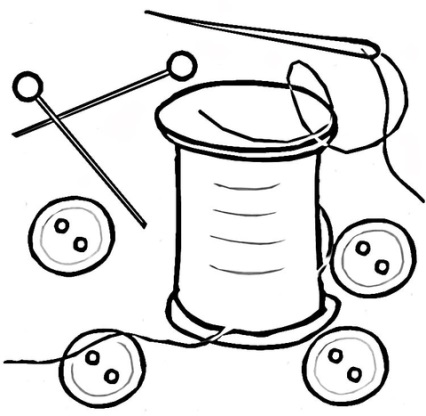 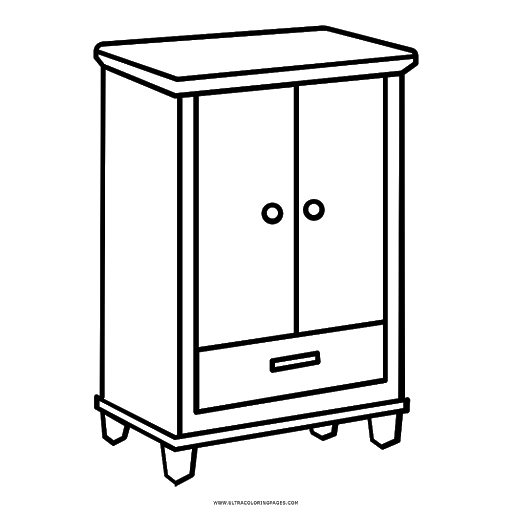 